Antrag: Universities For FutureDer studentische Konvent möge beschließen:Die LAK-Delegation der Universität Würzburg soll folgenden Antrag bei der LAK einbringen:Die LAK gründet den „AK-Universities For Future“. 
Dieser soll dazu dienen folgendes Projekt zu organisieren und umzusetzen:An möglichst allen Hochschulen und Universitäten in Bayern soll zeitgleich ein Hochschulstreik nach Vorbild der FFF-Schulstreiks stattfinden. Zu diesem sollen nicht nur Studierende aufgerufen werden, sondern alle am Hochschulleben teilhabende Personen.In einem ersten Schritt arbeitet der AK ein konkretes Konzept zur Realisierung aus, welches mindestens die Punkte Datum der Veranstaltung, Teilnehmende Hochschulen sowie Kontakt zur FFF-Bewegung vor Ort beinhaltet.Dieses soll der LAK, dann präsentiert und zur erneuten Abstimmung gestellt werden.Begründung:-Erfolgt mündlich- 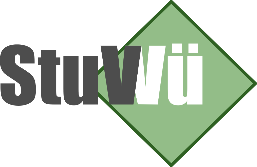 Aaron ValentDelegierter der LAK für die Universität Würzburgaaron.valent@uni-wuerzburg.deTelefon: 015784611614Würzburg, den 27. Juni 2019per email Anna EberlAnna.eberl@stud-mail.uni-wuerzburg.de(Vorsitzende Studentischer Konvent)Aaron ValentDelegierter der LAK für die Universität Würzburgaaron.valent@uni-wuerzburg.deTelefon: 015784611614Würzburg, den 27. Juni 2019